                                                               ПРОЕКТ     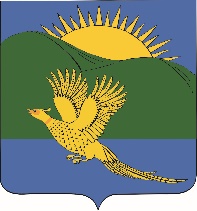 ДУМАПАРТИЗАНСКОГО МУНИЦИПАЛЬНОГО РАЙОНАПРИМОРСКОГО КРАЯРЕШЕНИЕот __.06.2019                                                                                                            № ___В целях приведения нормативного правового акта в соответствие с требованиями Федерального закона от 06.10.2003 № 131-ФЗ "Об общих принципах организации местного самоуправления в Российской Федерации", руководствуясь статьями 19, 28 Устава Партизанского муниципального района, Дума Партизанского муниципального районарешила:1. Принять муниципальный правовой акт «О признании утратившим силу Положения «О порядке участия Партизанского муниципального района в некоммерческих организациях муниципальных образований», утвержденного решением Думы Партизанского муниципального района от 10.06.2005 № 110» (прилагается).       2. Признать утратившим силу решение Думы Партизанского муниципального района от 10.06.2005 № 110 «О Положении «О порядке участия Партизанского муниципального района в некоммерческих организациях муниципальных образований».3. Направить данный муниципальный правовой акт и.о. главы Партизанского муниципального района для подписания и официального опубликования.4. Настоящее решение вступает в силу со дня его принятия.Председатель Думы						     	          	А.В. Арсентьев                                 МУНИЦИПАЛЬНЫЙ ПРАВОВОЙ АКТ                     ПРОЕКТО признании утратившим силу Положения «О порядке участия Партизанского муниципального района в некоммерческих организациях муниципальных образований», утвержденного решением Думы Партизанского муниципального района от 10.06.2005 № 110          1. В целях приведения нормативного правового акта в соответствие с требованиями Федерального закона от 06.10.2003 № 131-ФЗ "Об общих принципах организации местного самоуправления в Российской Федерации" признать утратившим силу Положение «О порядке участия Партизанского муниципального района в некоммерческих организациях муниципальных образований», утвержденного решением Думы Партизанского муниципального района от 10.06.2005 № 110».2. Настоящий муниципальный правовой акт вступает в силу со дня его официального опубликования.И.о. главы Партизанского муниципального района                              Л.В. Хамхоев__ июня 2019 года№ -МПАО признании утратившим силу Положения «О порядке участия Партизанского муниципального района в некоммерческих организациях муниципальных образований», утвержденного решением Думы Партизанского муниципального района от 10.06.2005 № 110Принят решениемДумы Партизанского муниципального района от __.06.2019 № ___